  przypomina: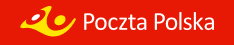 Skrzynka pocztowa na każdej posesji w naszej gminie.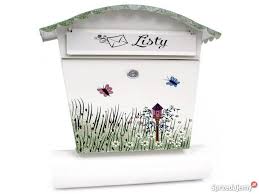 Skrzynka pocztowa powinna znajdować się na każdej posesji. To dziś w Polsce prawny obowiązek. Skrzynka to też, po prostu, element krajobrazu naszych wsi, miasteczek i miast, który powinien być standardem – jak numer domu czy dzwonek do drzwi. Każdy  z nas - mieszkańców gminy otrzymuje przecież na adres domowy listy, gazety lub zawiadomienia o możliwości odbioru przesyłek. Oczywiście z różną częstotliwością – jedni niemal codziennie inni rzadziej, np. kilka razy w roku.  Wszystkim nam jednak zdarza się narzekać, że listy lub gazety są zamoczone, zniszczone albo, że nie otrzymaliśmy oczekiwanego listu, awiza, czy choćby różnych informatorów dotyczących Naszej Gminy. 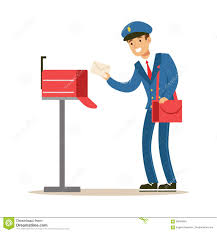 DLACZEGO WARTO?Po pierwsze - sami niewielkim kosztem możemy skutecznie zapobiec takim sytuacjom.Po drugie - uchroni to przesyłki nie tylko przed działaniem warunków atmosferycznych ale także, co ważne, przed dostępem do nich innych osób. Zadbamy przy tym o to, aby korespondencja docierała do nas niezniszczona.Jednocześnie warto dodać, że posiadacze skrzynek oddawczych mogą skorzystać z usługi Poczty Polskiej S.A. -  wrzutu do skrzynki oddawczej listu poleconego bez potwierdzenia odbioru ,,Polecony do skrzynki”. Dodatkowo możesz skorzystać z możliwości otrzymywania bezpłatnych SMSów albo e-maili z informacją o nadejściu przesyłki poleconej.Formularz można złożyć w formie elektronicznej na oficjalnej stronie Poczty polskiej S.A. pod adresem:  https://www.poczta-polska.pl/paczki-i-listy/odbior/r-skrzynki/ albo w formie papierowej   (formularze dostępne  w placówkach pocztowych i  u listonosza). 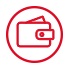 
Jaka jest wysokość opłaty?Usługa jest bezpłatna. W ZGODZIE Z PRZEPISAMI. 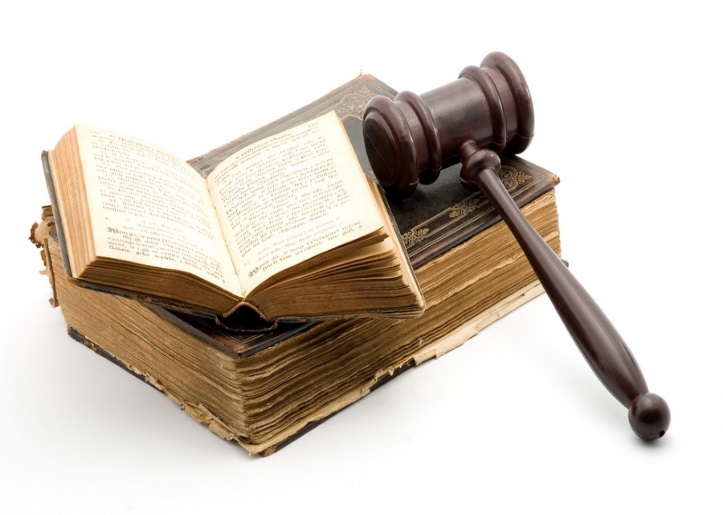 Nie bez znaczenia jest również to, że umieszczając oddawczą skrzynkę pocztową w miejscu dostępnym dla operatorów pocztowych dowodzimy, że jesteśmy społecznością odpowiedzialną - respektującą obowiązujące przepisy prawa. O obowiązku (od 1 stycznia 2013r) umieszczenia skrzynki pocztowej mówią przepisy Ustawy Prawo Pocztowe oraz Rozporządzenie Ministra Administracji i Cyfryzacji w sprawie oddawczych skrzynek pocztowych. Postarajmy się być Gminą, w której na każdej posesji będzie skrzynka pocztowa na korespondencję.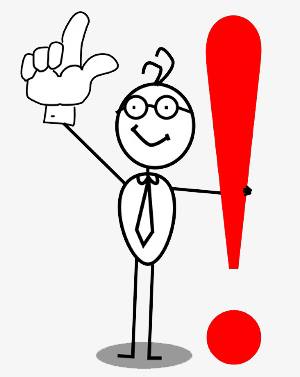 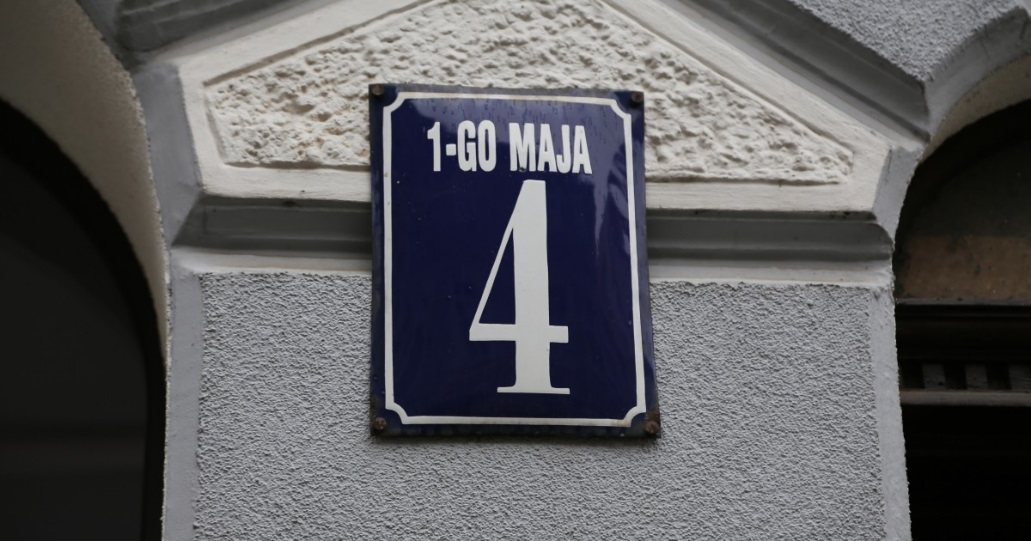 Jednocześnie przypominamy o obowiązku oznakowania posesji tabliczką z numerem porządkowym.Należy dodać również, iż właściciele nieruchomości zabudowanych lub inne podmioty, które takimi nieruchomościami zarządzają, mają obowiązek umieszczenia w widocznym miejscu na ścianie frontowej budynku tabliczki z numerem porządkowym. Obowiązek oznaczenia budynku numerem porządkowym wynika z art. 47b ustawy Prawo Geodezyjne i Kartograficzne (Dz.U. 2017.0.2101 t. j.). Niedopełnienie obowiązku wynikającego z powyższego przepisu skutkuje popełnieniem wykroczenia określonego w art. 64 Kodeksu Wykroczeń (Dz. U. 2018.0.618 t. j.).Powyższe aspekty mają zarówno znaczenie dla poprawy jakości i skuteczności dostarczanej do adresatów  korespondencji, ale także istotnie usprawniają działania wszystkich podmiotów, dla których łatwość identyfikacji domów jest niezwykle ważna, czasami nawet dla ratowania zdrowia i życia.